Intervención de la delegación de Cuba en ocasión del Examen Periódico Universal de Botsuana. 43º período de sesiones del Grupo de Trabajo del Examen Periódico Universal del Consejo de Derechos Humanos. Ginebra, 3 de mayo de 2023.Señor Presidente:Ofrecemos la bienvenida a la delegación de Botswana. Reconocemos sus resultados en la implementación de las recomendaciones aceptadas en ciclos anteriores.Recomendamos:Continuar implementando acciones nacionales para garantizar la protección de niños, adolescentes y jóvenes contra el abuso y la explotación sexual. Proseguir las acciones dirigidas a erradicar la pobreza y ofrecer mayores oportunidades económicas a las poblaciones en situaciuón de vulnerabilidad.Deseamos todo el éxito a Botsuana en este cuarto ciclo del EPU.Muchas gracias.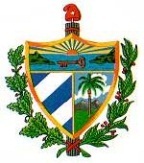 REPUBLICA DE CUBAMisión Permanente ante la Oficina de las Naciones Unidas en Ginebra y los Organismos Internacionales en Suiza